ПОСТАНОВЛЕНИЕ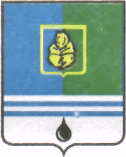 ПРЕДСЕДАТЕЛЯ ДУМЫ ГОРОДА КОГАЛЫМАХанты-Мансийского автономного округа - ЮгрыОт «19»  декабря  2017 г.		            		                  №33Об утверждении Положения о порядке формирования резерва управленческихкадров и кадрового резерва для замещениядолжностей муниципальной службы в Думе города КогалымаВ соответствии с Федеральным законом от 02.03.2007 №25-ФЗ «О муниципальной службе в Российской Федерации», Законами Ханты-Мансийского автономного округа - Югры от 20.07.2007 №113-оз «Об отдельных вопросах муниципальной службы в Ханты-Мансийском автономном округе – Югре», от 30.12.2008 №172-оз «О резервах управленческих кадров в Ханты-Мансийском автономном округе – Югре», постановлением Губернатора Ханты-Мансийского автономного округа – Югры от 27.12.2010 №247 «Об утверждении Положения о кадровом резерве на государственной гражданской службе Ханты-Мансийского автономного округа – Югры», в целях совершенствования работы по подбору и расстановке кадров, выявления и использования потенциальных возможностей и способностей муниципальных служащих, своевременного замещения должности муниципальной службы в Думе города Когалыма:1. Утвердить Положение о порядке формирования резерва управленческих кадров и кадрового резерва для замещения должностей муниципальной службы в Думе города Когалыма согласно приложению к настоящему постановлению.2. Признать утратившими силу:	- постановления Главы города Когалыма от 31.12.2014 №61 «Об утверждении Положения о порядке формирования резерва управленческих кадров и кадрового резерва для замещения должности муниципальной службы в Думе города Когалыма», от 21.12.2015 №59 «О внесении изменений в постановление Главы города Когалыма от 31.12.2014 №61»,- постановление председателя Думы города Когалыма от 22.12.2016 №29 «О внесении изменений в постановление Главы города Когалыма от 31.12.2014 №61»3. Опубликовать настоящее постановление и приложение к нему в газете «Когалымский вестник» и разместить на официальном сайте Администрации города Когалыма в информационно-телекоммуникационной сети Интернет (www.admkogalym.ru).4. Контроль за выполнением настоящего постановления возложить на руководителя аппарата Думы города Когалыма М.В.Федорову.Председатель Думы города Когалыма					       А.Ю.ГоворищеваПриложение к постановлению председателяДумы города Когалымаот 19.12.2017 №33 ПОЛОЖЕНИЕо порядке формирования резерва управленческих кадров и кадрового резерва для замещения должностей муниципальной службы в Думе города Когалыма(далее – Положение)1. Общие положения1.1. Настоящее Положение разработано в соответствии с Федеральным законом от 02.03.2007 №25-ФЗ «О муниципальной службе в Российской Федерации», Законами Ханты-Мансийского автономного округа - Югры от 20.07.2007 №113-оз «Об отдельных вопросах муниципальной службы в Ханты-Мансийском автономном округе – Югре», от 30.12.2008 №172-оз «О резервах управленческих кадров в Ханты-Мансийском автономном округе – Югре», постановлением Губернатора Ханты-Мансийского автономного округа – Югры от 27.12.2010 №247 «Об утверждении Положения о кадровом резерве на государственной гражданской службе Ханты-Мансийского автономного округа – Югры», и определяет порядок формирования и организацию работы с резервом управленческих кадров и кадровым резервом для замещения должности муниципальной службы в Думе города Когалыма (далее также - кадровый резерв), с целью установления единых принципов формирования кадрового резерва и работы с ним, содействия должностному росту муниципальных служащих, обеспечения непрерывности и преемственности муниципального управления.1.2. Кадровый резерв представляет собой сформированную базу данных о муниципальных служащих и гражданах, не состоящих на муниципальной службе, отвечающих предъявляемым требованиям к соответствующим должностям муниципальной службы в Думе города Когалыма, потенциально способных и профессионально подготовленных к исполнению должностных обязанностей.1.3. Кадровый резерв является основным источником для своевременного замещения вакантных должностей муниципальной службы в Думе города Когалыма.1.4. Организующую, координирующую и методическую функции по формированию и работе с кадровым резервом выполняет аппарат Думы города Когалыма.1.5. Кадровый резерв формируется на конкурсной основе (за исключением случаев, предусмотренных настоящим Положением) в соответствии с перечнем должностей муниципальной службы в Думе города Когалыма. 1.6. Формирование и организация работы с кадровым резервом осуществляется в целях:- совершенствования деятельности по подбору и расстановке кадров для замещения должностей муниципальной службы в Думе города Когалыма;- своевременного замещения вакантных должностей муниципальной службы в Думе города Когалыма профессионально подготовленными специалистами.1.7. Основные принципы формирования кадрового резерва:- конституционное право граждан Российской Федерации на равный доступ к зачислению в кадровый резерв;- добровольность включения в кадровый резерв;- объективность и всесторонность оценки профессионально-деловых качеств и результатов служебной деятельности граждан;- профессионализм и компетентность лиц, включенных в кадровый резерв, создание условий для их профессионального роста;- гласность, систематическое информирование о формировании кадрового резерва;- планирование работы по формированию кадрового резерва.2. Организация конкурса для формирования кадрового резерва2.1. Конкурс на включение в кадровый резерв в Думе города Когалыма проводится конкурсной комиссией по проведению конкурса на замещение должности муниципальной службы (далее – Комиссия), состав которой утверждается постановлением председателя Думы города Когалыма.  2.2. Решение о проведении конкурса на включение в кадровый резерв принимается председателем Думы города Когалыма и оформляется распоряжением председателя Думы города Когалыма.2.3. Объявление о приеме документов для участия в конкурсе публикуется в газете «Когалымский вестник» и размещается на официальном сайте Администрации города Когалыма в информационно-телекоммуникационной сети Интернет (www.admkogalym.ru).Объявление должно содержать следующую информацию:- краткая характеристика должности муниципальной службы в Думе города Когалыма, для замещения которой формируется кадровый резерв, включая квалификационные требования, предъявляемые к должности муниципальной службы; - перечень документов, которые должны быть представлены для участия в конкурсе;- место, время и дата начала проведения этапов конкурса;- дата начала и окончания приема документов для участия в конкурсе;- контактная информация о месте и времени приема документов, ответственных лицах за прием документов.2.4. При проведении конкурса на включение в кадровый резерв для замещения должности муниципальной службы в Думе города Когалыма должна быть исключена возможность возникновения конфликта интересов, которая может повлиять на принимаемые Комиссией решения.2.5. Право на участие в конкурсе имеют граждане Российской Федерации, достигшие возраста 18 лет, владеющие государственным языком Российской Федерации, и соответствующие установленным действующим законодательством Российской Федерации о муниципальной службе квалификационным требованиям, предъявляемым к должности муниципальной службы.2.6. Конкурс проводится в два этапа:1 этап - публикация объявления, прием и проверка документов и сведений, содержащихся в них;2 этап – конкурсные испытания в форме собеседования.Конкурсные процедуры и заседание конкурсной комиссии проводятся при наличии не менее двух кандидатов.2.7. Гражданин Российской Федерации, изъявивший желание принять участие в конкурсе на включение в кадровый резерв (далее – гражданин, кандидат), в течение 30 календарных дней со дня объявления конкурса должен предоставить в Комиссию следующие документы:а) личное заявление согласно приложению 1 к настоящему Положению;б) собственноручно заполненную и подписанную анкету, форма которой утверждена распоряжением Правительства Российской Федерации от 26.05.2005 № 667-р «Об утверждении формы анкеты, предоставляемой гражданином Российской Федерации, поступающим на государственную и муниципальную службу Российской Федерации или на муниципальную службу в Российской Федерации», с приложением фотографии 3х4 см (черно-белой  или цветной матовой, без уголка и размытых краев);в) документ, удостоверяющий личность, с приложением его копии (соответствующий документ предъявляется лично кандидатом);г) документы, подтверждающие необходимое профессиональное образование, стаж работы и квалификацию, заверенные нотариально или кадровыми службами по месту работы (службы):- копию трудовой книжки (за исключением случаев, когда служебная (трудовая) деятельность осуществляется впервые) или иные документы, подтверждающие служебную (трудовую) деятельность кандидата;- копии документов о профессиональном образовании, а также по желанию гражданина - о дополнительном профессиональном образовании, о присвоении ученой степени, ученого звания, о повышении квалификации;д) документ медицинского учреждения об отсутствии у гражданина заболевания, препятствующего поступлению на муниципальную службу (для граждан, не состоящих на муниципальной службе);е) страховое свидетельство обязательного пенсионного страхования (за исключением случая, когда до подачи документов на включение в кадровый резерв для замещения должностей муниципальной службы гражданин не работал);ж) свидетельство о постановке физического лица на учет в налоговом органе по месту жительства на территории Российской Федерации;з) согласие на обработку персональных данных;и) документы воинского учета - для граждан, пребывающих в запасе, и лиц, подлежащих призыву на военную службу;к) справку о наличии (отсутствии) судимости и (или) факта уголовного преследования либо о прекращении уголовного преследования по реабилитирующим основаниям, выданную в порядке и по форме, которые устанавливаются федеральным органом исполнительной власти, осуществляющим функции по выработке и реализации государственной политики и нормативно-правовому регулированию в сфере внутренних дел;л) сведения об адресах сайтов и (или) страниц сайтов в информационно-телекоммуникационной сети «Интернет», на которых гражданин, претендующий на включение в кадровый резерв для замещения должностей муниципальной службы, размещал общедоступную информацию, а также данные, позволяющие его идентифицировать, за три календарных года, предшествующих году подачи документов на включение в кадровый резерв по форме, установленной Правительством Российской Федерации.м) другие документы и материалы, которые, по мнению кандидата, подтверждают его деловые качества и профессиональные заслуги (рекомендательные письма, характеристики с места работы, документы об участии в различных конкурсах на лучшего по профессии, о результатах научной деятельности, о наличии наград, званий, справки, публикации, дипломы, рекомендации, книги, брошюры, рефераты и т.п.).2.8. Муниципальный служащий Думы города Когалыма, изъявивший желание участвовать в конкурсе на включение в кадровый резерв в порядке должностного роста (далее – муниципальный служащий, кандидат), в течение 30 календарных дней со дня объявления конкурса, должен представить в Комиссию следующие документы: а) личное заявление согласно приложению 1 к настоящему Положению; б) представление непосредственного руководителя с рекомендацией о включении в кадровый резерв согласно приложению 2 к настоящему Положению;в) другие документы и материалы, которые, по мнению кандидата, подтверждают его деловые качества и профессиональные заслуги (рекомендательные письма, характеристики с места работы, документы об участии в различных конкурсах на лучшего по профессии, о результатах научной деятельности, о наличии наград, званий, справки, публикации, дипломы, рекомендации, книги, брошюры, рефераты и т.п.).2.9. С согласия кандидата проводится процедура оформления его допуска к сведениям, составляющим государственную и иную охраняемую законом тайну, если исполнение должностных обязанностей по должности муниципальной службы, на замещение которой претендует кандидат, связано с использованием таких сведений.Гражданин, представивший документы для участия в конкурсе, предупреждается о том, что достоверность предоставленных им сведений подлежит проверке в установленном действующим законодательством порядке.2.10. Несвоевременное представление документов, представление их не в полном объеме или с нарушением правил оформления без уважительных причин, являются основанием для отказа кандидату в приеме документов.2.11. В установленный день первого этапа конкурса представленные кандидатами документы оцениваются Комиссией на:- соответствие квалификационным требованиям, предъявляемым к должности муниципальной службы, на которую проводится конкурс для включения в кадровый резерв;- отсутствие запретов и ограничений, установленных действующим законодательством Российской Федерации о муниципальной службе.Кандидаты, не соответствующие указанным требованиям и (или) при наличии запретов и ограничений, не допускаются ко второму этапу конкурса, о чем ему в течение 5 рабочих дней с момента окончания срока, установленного для приема документов, посредством почтового отправления направляется либо по желанию кандидатов вручается лично соответствующее уведомление по установленной форме согласно приложению 3 к настоящему Положению.2.12. По результатам оценки документов кандидатов Комиссия принимает решение о допуске кандидатов к участию во втором этапе конкурса.2.13. На втором этапе конкурса проводится собеседование, в ходе которого осуществляется оценка деловых и личностных качеств кандидата (включая личностно-лидерский потенциал) в соответствии с Методикой проведения конкурса на замещение должности муниципальной службы в Думе города Когалыма, в том числе, уровня знаний нормативной правовой базы Российской Федерации, Ханты-Мансийского автономного округа - Югры, муниципальных правовых актов города Когалым, правовых актов в соответствующей сфере деятельности, владения навыками работы с основными программными продуктами, владения русским языком.По результатам собеседования каждым членом комиссии проставляются общие баллы в пределах пятибалльной системы.2.14. Победителем конкурса признается кандидат, набравший наибольшее количество баллов по итогам конкурсного отбора, но не менее половины максимального возможного количества баллов.Победителями могут быть признаны несколько кандидатов, но не более трех, в случае если они набрали одинаково наибольшее количество баллов.2.15. На заседании комиссии ее секретарем ведется протокол, в котором закрепляются результаты голосования и решения комиссии.Протокол подписывается председательствующим, секретарем и всеми членами комиссии, принявшими участие в заседании. 2.16. По результатам конкурса в течение 10 рабочих дней со дня проведения второго этапа конкурса издаются соответствующие распоряжения председателя Думы города Когалыма о включении победителей конкурса в резерв управленческих кадров и кадровый резерв.2.17. Кандидат, не допущенный к участию в конкурсе, либо которому было отказано во включении в кадровый резерв, вправе обжаловать это решение в соответствии с действующим законодательством Российской Федерации.2.18. Расходы по участию в конкурсе на включение в кадровый резерв (проезд к месту проведения отбора и обратно, наем жилого помещения, проживание, пользование услугами средств связи всех видов и другие сопутствующие расходы) осуществляются кандидатами за счет собственных средств.2.19. Документы кандидатов, не допущенных к участию во втором этапе конкурса, и кандидатов, участвовавших во втором этапе конкурса, но не прошедших его, могут быть возвращены им посредством почтового отправления или лично по письменному заявлению в течение двух месяцев со дня завершения конкурса. По истечении этого срока документы подлежат уничтожению.2.20. Комиссия признает конкурс несостоявшимся в следующих случаях:- отсутствие заявлений об участии в конкурсе;- поступление заявления об участии в конкурсе только от одного кандидата;- недопущение к участию во втором этапе конкурса ни одного из кандидатов;- участие в конкурсном испытании только одного кандидата, в том случае, если ко второму этапу конкурса не были допущены другие участники;- отсутствие победителя конкурса.2.21. В случае признания конкурса несостоявшимся объявляется новый конкурс.2.22. По решению комиссии конкурс может быть признан недействительным по следующим основаниям:- предоставление лицом, ставшим победителем конкурса, заведомо ложных документов;- выявление у лица, ставшего победителем конкурса, на момент участия в конкурсе ограничений, указанных в пункте 2.7 настоящего раздела.3. Порядок формирования кадрового резерва3.1. В Думе города Когалыма формируется кадровый резерв для замещения должностей муниципальной службы в Думе города Когалыма, назначение на которые и освобождение от которых осуществляется председателем Думы города Когалыма. 3.2. В Думе города Когалыма формируются:3.2.1. резерв управленческих кадров на замещение высших должностей муниципальной службы для выполнения функции «руководитель»;3.2.2. кадровый резерв:- на замещение ведущих должностей муниципальной службы для выполнения функции «специалист».3.3. В кадровый резерв включаются граждане Российской Федерации, муниципальные служащие Думы города Когалыма в порядке должностного роста, имеющие необходимое профессиональное образование, стаж работы, профессиональные знания и навыки для замещения соответствующей должности муниципальной службы Думы города Когалыма, успешно прошедшие конкурс на включение в кадровый резерв либо участвующие в конкурсе на замещение вакантной должности муниципальной службы в Думе города Когалыма и рекомендованные Комиссией на включение в кадровый резерв (с согласия указанных лиц), соответствующие квалификационным требованиям, предъявляемым к должности муниципальной службы, с соблюдением ограничений, установленных действующим законодательством Российской Федерации о муниципальной службе (далее также – лицо, состоящее в кадровом резерве).3.4. Кадровый резерв формируется отдельно по каждой группе должностей муниципальной службы.3.5. Кадровый резерв пополняется (изменяется) по мере необходимости с учетом текущей и перспективной потребности в замещении вакантных должностей муниципальной службы в Думе города Когалыма на основании решений Комиссии и соответствующих распоряжений председателя Думы города Когалыма в соответствии с процедурой, установленной настоящим Положением. 3.6. В кадровый резерв на каждую должность муниципальной службы в Думе города Когалыма могут быть включены кандидаты в количестве от одного до трех. Кандидат может быть включен в кадровый резерв на замещение нескольких должностей муниципальной службы. 3.7. Включение в кадровый резерв вне конкурса может производиться распоряжением председателя Думы города Когалыма по результатам аттестации муниципального служащего Думы города Когалыма с учетом рекомендаций аттестационной комиссии.3.8. Не подлежат включению в кадровый резерв лица:- не имеющие гражданства Российской Федерации;- достигшие установленного действующим законодательством Российской Федерации предельного возраста, установленного для замещения должности муниципальной службы;- не соответствующие, установленным на момент формирования кадрового резерва, квалификационным требованиям для замещения должности муниципальной службы в Думе города Когалыма, утвержденным распоряжением председателя Думы города Когалыма, а также должностной инструкцией по должности муниципальной службы в Думе города Когалыма.3.9. Аппарат Думы города Когалыма на основании распоряжения председателя Думы города Когалыма оформляет список лиц, включенных в кадровый резерв, на замещение должности муниципальной службы в Думе города Когалыма согласно приложению 4 к настоящему Положению, который подлежит дополнению (изменению) в случаях, установленных пунктом 3.5 настоящего Положения. 3.10. При отсутствии кандидатов или признании кандидатов на конкретную должность муниципальной службы не соответствующими требованиям, установленным настоящим Положением, кадровый резерв на эту должность муниципальной службы в Думе города Когалыма считается не сформированным.3.11. Предельные сроки нахождения лица в кадровом резерве:- на замещение высших должностей муниципальной службы – 4 года; - на замещение ведущих должностей муниципальной службы - 3 года;По истечении указанных сроков, с учетом оценки уровня подготовки лица, состоящего в кадровом резерве, председатель Думы города Когалыма принимает решение о продлении срока его нахождения в кадровом резерве или об его исключении из кадрового резерва.Допускается однократное продление срока нахождения в кадровом резерве лица, состоящего в кадровом резерве Думы города Когалыма.3.12. Исключение из кадрового резерва производится в следующих случаях:- по личному заявлению лица, состоящего в кадровом резерве, об исключении;- при назначении лица, состоящего в кадровом резерве, на соответствующую вакантную должность муниципальной службы в Думе города Когалыма;- по истечении срока пребывания в кадровом резерве;- возникновения и (или) установления обстоятельств, препятствующих поступлению гражданина на муниципальную службу или прохождению муниципальной службы, предусмотренных статьей 13 Федерального закона от 02.03.2007 №25-ФЗ «О муниципальной службе в Российской Федерации»;- совершения муниципальным служащим дисциплинарного проступка, за который к нему применено дисциплинарное взыскание, предусмотренное пунктом 3 части 1 статьи 27 Федерального закона от 02.03.2007 №25-ФЗ «О муниципальной службе в Российской Федерации»; - достижения предельного возраста пребывания на муниципальной службе;- принятия аттестационной комиссией в отношении муниципального служащего решения: «Не соответствует замещаемой должности муниципальной службы»;- невыполнения по вине лица, состоящего в кадровом резерве, индивидуального плана подготовки, в том числе в связи с отказом от прохождения профессиональной переподготовки и (или) повышения квалификации, без уважительных причин;- изменения квалификационных требований к должности муниципальной службы в Думе города Когалыма в соответствии с действующим законодательством Российской Федерации о муниципальной службе, если в результате такого изменения лицо, состоящее в кадровом резерве, перестало им соответствовать;- смерть лица, состоящего в кадровом резерве, либо признание его безвестно отсутствующим (объявление умершим) на основании решения суда, вступившего в законную силу;- при сокращении должности муниципальной службы в Думе города Когалыма, для замещения которой лицо состояло в кадровом резерве.3.13. Решение об исключении (в том числе до наступления предельного срока нахождения лица в кадровом резерве) из кадрового резерва, продлении срока нахождения в кадровом резерве оформляется распоряжением председателя Думы города Когалыма и в течение 1-го месяца со дня принятия решения доводится до сведения лица, исключенного из кадрового резерва.Копия распоряжения председателя Думы города Когалыма об исключении муниципального служащего из кадрового резерва вносится в его личное дело. 3.14. Спорные вопросы, связанные с исключением лиц из кадрового резерва, рассматриваются в соответствии с действующим законодательством Российской Федерации.4. Порядок работы с кадровым резервом4.1. Руководитель аппарата Думы города Когалыма осуществляет общее руководство и несет ответственность за работу с кадровым резервом. Организацию работы с кадровым резервом осуществляет руководитель аппарата Думы города Когалыма и (или) по его поручению в соответствии с возложенными должностными обязанностями специалист-эксперт аппарата Думы города Когалыма (далее – уполномоченное должностное лицо аппарата Думы города Когалыма).4.2. Работа с кадровым резервом проводится в целях:- повышения уровня мотивации муниципальных служащих к профессиональному росту;- улучшения результатов профессиональной деятельности муниципальных служащих;- повышения уровня профессиональной подготовки муниципальных служащих;- обеспечения стабильности и преемственности в руководстве муниципальной службой;- сокращения периода адаптации муниципальных служащих и граждан при назначении на должность;- реализация конституционного права граждан Российской Федерации на равный доступ к поступлению на муниципальную службу.4.3. Основной задачей работы с лицами, включенными в кадровый резерв, является развитие профессиональных знаний и навыков, необходимых для замещения должностей муниципальной службы.4.4. Работа с лицами, состоящими в кадровом резерве, проводится в соответствии с индивидуальными планами подготовки, оформленными по установленной форме  согласно приложению 5 к настоящему Положению.4.5. Индивидуальный план подготовки: - составляется уполномоченным должностным лицом аппарата Думы города Когалыма с привлечением лица, включенного в указанный резерв, с учетом личностно-деловых качеств, специальности, направления подготовки не позднее чем через месяц после включения его в кадровый резерв;  подписывается лицом, состоящим в кадровом резерве и уполномоченным должностным лицом аппарата Думы города Когалыма; подлежит утверждению председателем Думы города Когалыма;- составляется на срок, предусмотренный подпунктом 3.11 пункта 3 настоящего Положений, для каждой категории должностей и оформляется в      2-х экземплярах, которые находятся у лица, состоящего в кадровом резерве, и в аппарате Думы города Когалыма.4.6. В индивидуальный план подготовки лица, включенного в кадровый резерв, включаются: 4.6.1. мероприятия, направленные на приобретение опыта, развитие профессиональных, личностных качеств, необходимых для замещения соответствующей должности муниципальной службы:- самостоятельное изучение правовых актов применительно к исполнению соответствующих должностных обязанностей;- подготовка проектов муниципальных правовых актов Думы города Когалыма, а также других документов по направлению будущей деятельности;- участие в работе комиссий, совещаний, семинаров, конференций для ознакомления с новейшими достижениями в изучаемой сфере деятельности;- выполнение отдельных поручений по предлагаемой к замещению должности муниципальной службы;- участие в семинарах, не требующих расходов из местного бюджета на гражданина, включенного в кадровый резерв.- иные мероприятия.4.6.2. сроки выполнения мероприятий индивидуального плана;4.6.3. показатели выполнения индивидуального плана. Индивидуальный план подготовки муниципального служащего, включенного в кадровый резерв, составляется с учетом его индивидуального плана профессионального развития.4.7. Обучение муниципальных служащих, включенных в кадровый резерв в порядке должностного роста, осуществляется в соответствии с муниципальным заказом на профессиональную переподготовку и повышение квалификации и (или) может быть предусмотрено в рамках реализации программы развития муниципальной службы Ханты-Мансийского автономного округа - Югры. 4.8. В случае продления срока нахождения в кадровом резерве лица, состоящего в кадровом резерве, его подготовка продолжается, а индивидуальный план дополняется соответствующими мероприятиями.4.9. На лиц, состоящих в кадровый резерв, оформляется «Карточка специалиста кадрового резерва» согласно приложению 6 к настоящему Положению, которая хранится в аппарате Думы города Когалыма с соблюдением действующих правил по ведению и хранению документов, содержащих личные персональные данные.4.10. «Карточки специалистов кадрового резерва» составляют картотеку кадрового резерва, в которой они располагаются в алфавитном порядке соответственно по группам должностей, на которые сформирован кадровый резерв.4.11. Уполномоченное должностное лицо аппарата Думы города Когалыма:- в порядке, установленном действующим законодательством Российской Федерации, осуществляет проверку достоверности сведений, представленных кандидатами на включение в кадровый резерв и лицами, состоящими в кадровом резерве;- оказывает лицам, состоящим в кадровом резерве, информационно-методическую помощь;- приобщает к «Карточке специалиста кадрового резерва» сведения о нахождении лица в кадровом резерве и исключении из него, а также иные документы, подтверждающие его служебную деятельность, и документы, свидетельствующие о его подготовке;- контролирует реализацию индивидуального плана подготовки, по результатам выполнения индивидуального плана подготовки дает оценку уровню подготовки лица, состоящего в кадровом резерве;- анализирует состояние работы с кадровым резервом, движение в кадровом резерве, готовит предложения по дальнейшей работе с кадровым резервом.4.12. Лица, состоящие в кадровом резерве, обязаны уведомлять уполномоченное должностное лицо аппарата Думы города Когалыма об изменении (дополнении) сведений, относящихся к персональным данным, в течение 10 календарных дней с момента изменения (дополнения) указанных сведений.5. Порядок использования кадрового резерва5.1. Замещение вакантной должности муниципальной службы в Думе города Когалыма осуществляется из кадрового резерва, за исключением следующих случаев:5.1.1. Отсутствие сформированного кадрового резерва в Думе города Когалыма на соответствующую должность муниципальной службы.5.1.2. Отказ лица, состоящего в кадровом резерве, от предложенной вакантной должности муниципальной службы.5.1.3. Неустранение без уважительных причин (командировка, отпуск, временная нетрудоспособность) лицом, состоящим в кадровом резерве, имеющихся у него установленных действующим законодательством Российской Федерации ограничений и запретов для поступления на муниципальную службу, в течение 7 календарных дней с момента предложения о замещении вакантной должности муниципальной службы.5.1.4. Несоответствие лица, состоящего в кадровом резерве, квалификационным требованиям по соответствующей должности муниципальной службы на момент назначения на вакантную должность муниципальной службы.5.2. В случаях, предусмотренных пунктами 5.1.1 - 5.1.4 настоящего Положения, должность муниципальной службы в Думе города Когалыма может быть замещена лицом, состоящим в кадровом резерве на иную должность муниципальной службы в Думе города Когалыма, при условии его согласия и соответствия квалификационным требованиям, или замещается по конкурсу в соответствии с действующим законодательством Российской Федерации и муниципальными правовыми актами Думы города Когалыма.5.3. Вакантная должность муниципальной службы в Думе города Когалыма замещается без конкурсного отбора и без использования кадрового резерва в случае ликвидации, реорганизации, сокращения штата Думы города Когалыма и в иных случаях предоставления гарантий работникам в соответствии с действующим трудовым законодательством Российской Федерации, при условии его согласия и соответствия квалификационным требованиям к должности муниципальной службы в Думе города Когалыма.5.4. При появлении вакантной должности муниципальной службы в Думе города Когалыма уполномоченное должностное лицо аппарата Думы города Когалыма готовит информацию председателю Думы города Когалыма о лицах, состоящих в кадровом резерве, на вакантную должность муниципальной службы.5.5. Назначение лица, состоящего в кадровом резерве, на вакантную должность муниципальной службы в Думе города Когалыма осуществляется с его согласия по решению председателя Думы города Когалыма.5.6. При назначении на вакантную должность муниципальной службы в Думе города Когалыма лица, состоящего в кадровом резерве, учитываются: количество заработанных баллов при включении лица в кадровый резерв; достоверность сведений лица, состоящего в кадровом резерве, и выполнении им обязанности по поддержанию их в актуальном состоянии; результатов выполнения лица, состоящего в кадровом резерве, индивидуального плана подготовки. 5.7. Лицу, состоящему в кадровом резерве, в течение 1 рабочего дня с момента принятия решения председателем Думы города Когалыма, направляется посредством почтового отправления либо вручается лично предложение о замещении вакантной должности муниципальной службы в Думе города Когалыма по установленной форме согласно приложению 7 к настоящему Положению. 5.8. Отсутствие без уважительных причин (командировка, отпуск, временная нетрудоспособность) письменного ответа от лица, состоящего в кадровом резерве, на предложение о замещении вакантной должности муниципальной службы по истечении 7 календарных дней с момента его вручения, признается отказом от замещения вакантной должности муниципальной службы в Думе города Когалыма.Приложение 1к Положению о порядке формирования резерва управленческих кадров и кадрового резерва для замещения должности муниципальной службы в Думе города Когалыма  В конкурсную комиссию по проведению конкурса на замещение должности муниципальной службы в Думе города Когалымаот __________________________________(фамилия, имя, отчество)____________________________________(занимаемая должность)_____________________________________(наименование организации)Дата рождения _______________________Образование _________________________Проживающий (ая)____________________Контактный телефон:__________________ЗАЯВЛЕНИЕПрошу допустить меня к участию в конкурсе на включение в резерв управленческих кадров/кадровый резерв на должность муниципальной службы __________________________________________________________________________________________________________________С Федеральным законом от 02.03.2007 №25-ФЗ «О муниципальной службе в Российской Федерации», законодательством Ханты-Мансийского автономного округа – Югры», регулирующим вопросы муниципальной службы, иными нормативными правовыми актами о муниципальной службе в Российской Федерации, Положением о порядке формирования резерва управленческих кадров и кадрового резерва для замещения должности муниципальной службы в Думе города Когалыма, в том числе с квалификационными требованиями, предъявляемыми к должности муниципальной службы, ознакомлен(а) .С проведением процедуры проверки согласен (согласна).К заявлению прилагаю: (перечислить прилагаемые документы)._________________________________________________________________________________________________________________________________________________________________________________________________________ «____» ______________ 20 ___ г. ______________ ________________________                              (дата)                                            (подпись)                           (расшифровка подписи)_______________Примечание: заявление оформляется в рукописном виде.Приложение 2к Положению о порядке формирования резерва управленческих кадров и кадрового резерва для замещения должности муниципальной службы в Думе города Когалыма  ПРЕДСТАВЛЕНИЕна кандидата на включение в резерв управленческих кадров/кадровый резервПодготовлено: (должность руководителямуниципального служащего) ____________________«___»__________20__ г.Ознакомлен (кандидат):  ________________________«___»__________20__ г.* Выписка из протокола заседания аттестационной комиссии о включении муниципального служащего в установленном порядке в резерв управленческих кадров/кадровый резерв в порядке должностного роста, предоставляется в Комиссию непосредственным руководителем муниципального служащегоПриложение 3к Положению о порядке формирования резерва управленческих кадров и кадрового резерва для замещения должности муниципальной службы в Думе города Когалыма  Уважаемый(ая) ___________________________ !Сообщаю, что Вы не допущены к участию в конкурсе на включение в резерв управленческих кадров/ кадровый резерв на должность муниципальной службы __________________________________________________________________(наименование должности муниципальной службы в Думе города Когалыма)___________________________________________________________________в связи с:а) несоответствием квалификационным требованиям, предъявляемым к должности муниципальной службы в Думе города Когалыма;б) ограничениям, установленным действующим законодательством Российской Федерации о муниципальной службе для поступления на муниципальную службу и ее прохождения;в) несвоевременным представлением документов (представлением их в неполном объеме или с нарушением правил оформления без уважительных причин);г) установленным в ходе проверки обстоятельств, препятствующих в соответствии с действующим законодательством Российской Федерации о муниципальной службе поступлению гражданина на муниципальную службу.Благодарю Вас за участие в конкурсе и сообщаю, что конкурсные документы Вам могут быть возвращены посредством почтового отправления  по адресу:__________________________________________________________,или лично по письменному заявлению в течение двух месяцев со дня завершения конкурса. По истечении этого срока документы подлежат уничтожению. ПредседательДумы города Когалыма______________ ________________________                                                                (подпись)                        (расшифровка подписи) Приложение 4к Положению о порядке формирования резерва управленческих кадров и кадрового резерва для замещения должности муниципальной службы в Думе города Когалыма  СПИСОКлиц, состоящих в резерве управленческих кадров и кадровом резерве,для замещения должности муниципальной службыв Думе города КогалымаПриложение 5к Положению о порядке формирования резерва управленческих кадров и кадрового резерва для замещения должности муниципальной службы в Думе города Когалыма  УтверждаюПредседательДумы города Когалыма_______________________«___»____________20___ г.ИНДИВИДУАЛЬНЫЙ ПЛАН ПОДГОТОВКИ____________________________________________________________ (ФИО)включенного распоряжением председателя Думы города Когалыма                                        от «____»________ 20___г.  № ______ в резерв управленческих кадров/кадровый резерв Думы города Когалыма на должность муниципальной службы ___________________________________________________________________(наименование должности муниципальной службы)_____________________________________________________________________________________________________________Приложение 6к Положению о порядке формирования резерва управленческих кадров и кадрового резерва для замещения должности муниципальной службы в Думе города Когалыма                                                                     Дума города КогалымаКарточка специалиста резерва управленческих кадров/кадрового резерваКарточку заполнил:Уполномоченное должностное лицоаппарата Думы города Когалыма   _________________ «___»_________20__г.Ознакомлен:Специалист кадрового резерва ____________________ «___»_________20__г.Приложение 7к Положению о порядке формирования резерва управленческих кадров и кадрового резерва для замещения должности муниципальной службы в Думе города Когалыма  Уважаемый(ая) ___________________________ !Сообщаю, что должность муниципальной службы в Думе города Когалыма, с целью замещения которой Вы состоите в резерве управленческих кадров/кадровом резерве, является вакантной с «___» __________20 ___г. В связи с чем, предлагаю Вам в течение 7 календарных дней с момента получения настоящего уведомления письменно проинформировать аппарат Думы города Когалыма (г. Когалым, ул. Дружбы Народов, д. 7, каб. 227, 228) о намерении замещения Вами вакантной должности муниципальной службы в Думе города Когалыма.Также сообщаю о том, что отсутствие без уважительных причин (командировка, отпуск, временная нетрудоспособность)* Вашего письменного ответа по истечении 7 календарных дней с момента получения настоящего уведомления, признается отказом от замещения вакантной должности муниципальной службы в Думе города Когалыма.ПредседательДумы города Когалыма______________ ________________________                                                                (подпись)                        (расшифровка подписи) * Уважительность причины должна быть подтверждена документально в соответствии с требованиями действующего законодательства Российской ФедерацииНаименование должности  муниципальной службы в Думе города Когалыма, на которую формируется кадровый резервФамилия, имя, отчество кандидатаДата рожденияЗамещаемая в настоящее время должность муниципальной службы Рекомендован аттестационной комиссией*Назначен распоряжениемот ____________  №________________Распоряжениеот ____________  №________________Сведения, подтверждающие возможность замещения должности муниципальной службы и соответствие кандидата квалификационным требованиям, предъявляемым к должности муниципальной службы сведения о полученном образовании, в том числе документы о присвоении ученой степени, ученого звания, дополнительном профессиональном образованиирезультаты прохождения аттестации (при наличии)квалификационный чин (при наличии)сведения о трудовом стаже (общий и стаж муниципальной (гражданской) службы)Краткая характеристика руководителя муниципального служащего Контактная информация муниципального служащегоИная дополнительная информация(дополнительные сведения)№ 
п/пФамилия,
Имя,  
ОтчествоЧисло, месяц и год рожденияОбразование 
(наименование образователь-ной организации, дата окончания образования)Специаль-  
ность, квалификация 
Замещаемая должность муниципальной службы (дата и номер распоряже- 
ния),должность и место работы гражданина (дата и номер приказа)Стаж муниципальной службы, стаж (опыт) работы по специальностиДолжность муниципальной службы, для замещения которой муниципальный  служащий (гражданин) включен в кадровый резервДата  
включения в
кадровый 
резерв 
(дата и
номер 
распоряже- 
ния)Сведения о профессиона-льной переподготов-ке, повышении квалификации или стажировке (наименова-ние и номер соответствующего документа, программа и сроки обучения)Сведения об отказе от замещения вакантной должности муниципа-льной Сведения о назначении на вакантную должность муниципа-льной службы (дата и номер распоряжения)123456789101112Высшие должности муниципальной службы для выполнения функции «руководитель»Высшие должности муниципальной службы для выполнения функции «руководитель»Высшие должности муниципальной службы для выполнения функции «руководитель»Высшие должности муниципальной службы для выполнения функции «руководитель»Высшие должности муниципальной службы для выполнения функции «руководитель»Высшие должности муниципальной службы для выполнения функции «руководитель»Высшие должности муниципальной службы для выполнения функции «руководитель»Высшие должности муниципальной службы для выполнения функции «руководитель»Высшие должности муниципальной службы для выполнения функции «руководитель»Высшие должности муниципальной службы для выполнения функции «руководитель»Высшие должности муниципальной службы для выполнения функции «руководитель»1.2.Ведущие должности муниципальной службы для выполнения функции «специалист»Ведущие должности муниципальной службы для выполнения функции «специалист»Ведущие должности муниципальной службы для выполнения функции «специалист»Ведущие должности муниципальной службы для выполнения функции «специалист»Ведущие должности муниципальной службы для выполнения функции «специалист»Ведущие должности муниципальной службы для выполнения функции «специалист»Ведущие должности муниципальной службы для выполнения функции «специалист»Ведущие должности муниципальной службы для выполнения функции «специалист»Ведущие должности муниципальной службы для выполнения функции «специалист»Ведущие должности муниципальной службы для выполнения функции «специалист»Ведущие должности муниципальной службы для выполнения функции «специалист»1.2.№ п/пСодержание индивидуального планаСроки выполнения индивидуального планаПоказатели  выполнения индивидуального плана12341.2.3.4.Лицо, состоящее в кадровом резерве_______________ (________________)              (подпись)                             (ФИО)Уполномоченное должностное лицо аппарата Думы города Когалыма_______________ (________________)            (подпись)                             (ФИО)Фамилия, имя, отчествоДата рожденияДата включения в кадровый резервРаспоряжение от __________ № ___________Протокол комиссииот __________ № ___________Сведения о трудовой деятельности, в том числе последнее место работы и замещаемая должностьСведения о полученном образовании, в том числе документы о присвоении ученой степени, ученого звания, дополнительном профессиональном образованииРезультаты прохождения аттестации (при наличии)Сведения о трудовом стаже (общий и стаж муниципальной (гражданской) службы)Контактная информацияиная информацияИнформация о выполнении индивидуального плана подготовки Дата и основания исключения из резерваРаспоряжение от _________ № _________Протокол от _____________ № _________ Основание (причины): ________________ ________________________________________________________________________